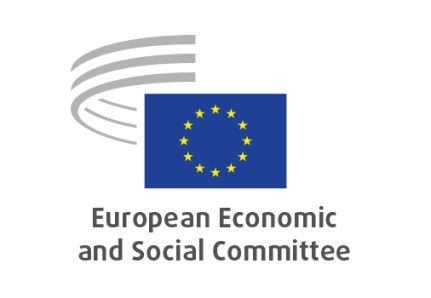 INT/998NOTICE OF MEETINGSECTION FOR THE SINGLE MARKET, PRODUCTION AND CONSUMPTIONStudy Group on Strategic Foresight Report 202210.00-13.00: HearingProgramme of the Hearing will be distributed separately.14.30-17.30: Study group meetingAdoption of the draft agendaExchange of views with the European Commission representativeDiscussion of the Preliminary draft opinion on Communication from the Commission to the European Parliament and the Council – 2022 Strategic Foresight Report – Twinning the green and digital transitions in the new geopolitical contextCOM(2022) 289 finalEESC-2022-04981-00-00-APA-TRARapporteur: 	Angelo PAGLIARAAny other businessDate of the next meeting._____________N.B.:	This meeting is held in hybrid form.Participants who plan to attend this meeting remotely must give the secretariat seven days' notice.Members and advisors attending the meeting in person are asked to sign the attendance list in order to ensure that their meeting expenses are refunded.Members unable to attend the meeting are asked to give advance notice to their group secretariat so that interpreters do not attend unnecessarily.Recorded meeting - see Decision No 206/17A. Privacy statement.Date13/01/2023, Hearing 10.00-13.00, study group meeting 14.30-17.30VenueRue Belliard/Belliardstraat 99 – 1040 Bruxelles/BrusselRoomVMA3 - Interactio hybrid meetingPresidentSandra PARTHIE (DE – I)Meeting No2Document date15/12/2022Working languagesEN/FR/ITInterpreting requested fromEN/FR/ITintoEN/FR/IT